                                          Отдел по образованию,молодежной политике, культуре и спортуадминистрации Хохольского муниципального района                                          Воронежской области  __________________________________________________________________Приказ«10» октября  2018 г.                                                                               № 441Об итогах  районной краеведческойконференции обучающихся по теме поиска «Родословие»          Во исполнение приказа отдела по образованию, молодежной политике, культуре и спорту Хохольского муниципального района № 431 от 28.09.2018 года «О проведении  районной краеведческой  конференции обучающихся по теме поиска «Родословие» и в целях подведения итогов работы обучающихся по теме поиска «Родословие»   10  октября  2018 года прошла районная краеведческая конференция обучающихся по теме поиска «Родословие» (далее – Конференция).	Организационно-методическое сопровождение Конференции осуществляло муниципальное казенное  учреждение дополнительного образования  «Дом детского творчества» (Попова О.В.).	В Конференции приняли участие обучающиеся 7 школ района и МКУ ДО «Дом детского творчества»: МБОУ «Хохольский лицей» (Ложкин С.Н.), МКОУ «Хохольская СОШ» (Полякова Е.В.), МКОУ «Орловская СОШ» (Семенова О.А.,  Четверикова Г.В.),  МКОУ «Староникольская СОШ» (Сапрыкина О.В.,  Князева Н.И.), МБОУ «Костенская СОШ» (Пальчикова Т.П.), МКОУ «Архангельская ООШ» (Шиянова В.С.), МКОУ «Устьевская СОШ» МКУ ДО «Дом детского творчества» (Чеботарева М.И., Рязанцева М.И.),  всего  11 человека	Не приняли участие 6 школ: МКОУ «Семидесятская СОШ», МКОУ «Оськинская ООШ», МКОУ «Гремяченская ООШ», МКОУ «Новогремяченская СОШ», МКОУ «Яблочеснкая СОШ», МКОУ «Гремяченская СОШ».В ходе Конференции проходила защита исследовательских работ по четырем секциям:секция № 1 «Моё родословие»;секция  № 2 «Родословие моих земляков»;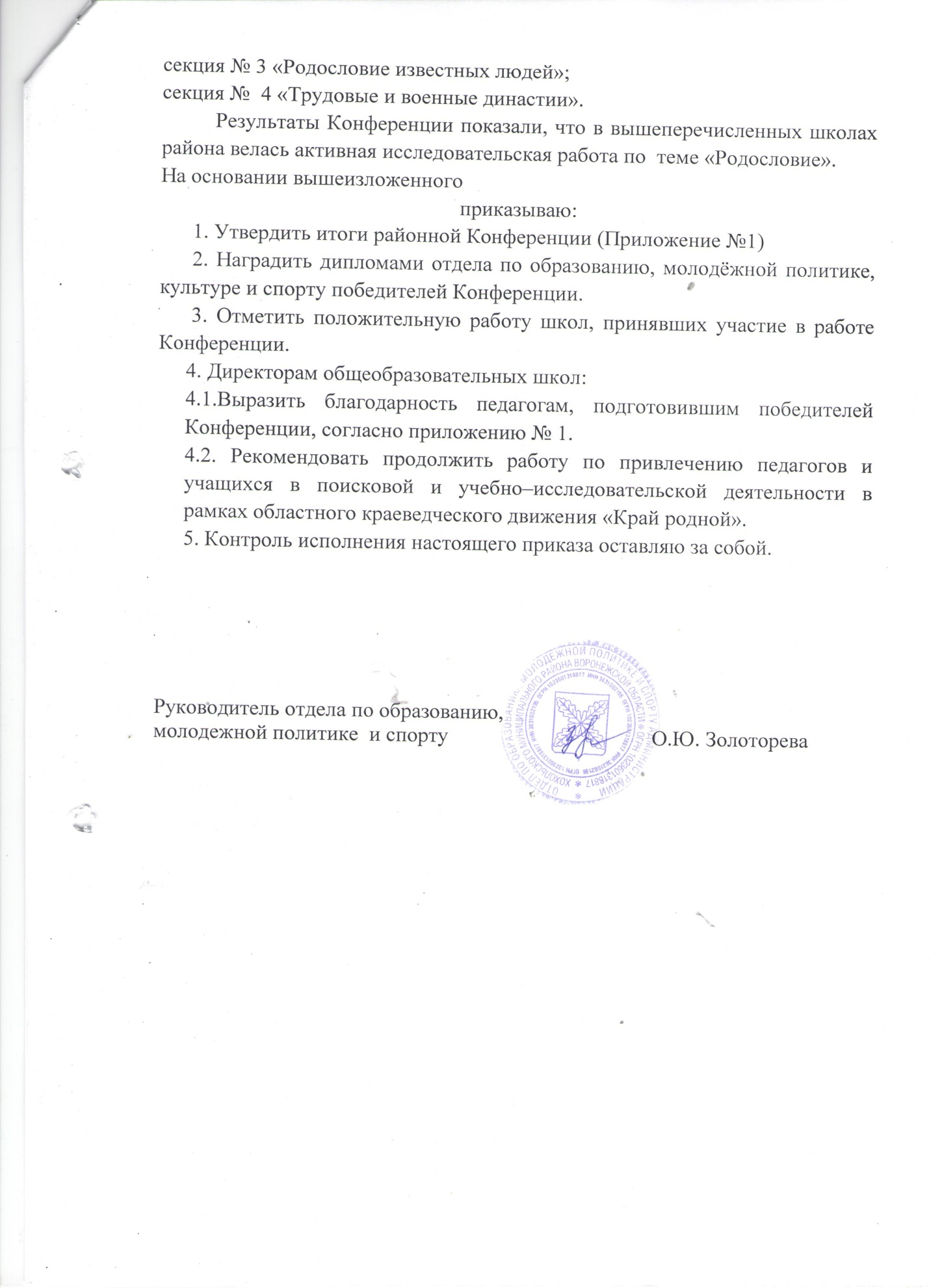 Приложение № 1 Итоги     районной краеведческой конференцииобучающихся по теме поиска «Родословие».Секция № 1: «Моё родословие».Секция № 2: «Родословие моих земляков».Секция № 3: «Родословие известных людей».Секция № 4: «Трудовые и военные династии».№ п./п.Ф.И.О. участникаШколаКлассМестоРуководитель1.Стрельникова СофьяМКОУ «Орловская СОШ»81Семенова О.А.2.Турищева ВалерияМБОУ «Хохольский лицей»8б2Ложкин С.Н.3.Шабанова АннаМБОУ «Хохольский лицей»10а2Ложкин С.Н.4.Бахметьев АндрейМКОУ «Староникольская СОШ»83Князева Н.И.5.Коровникова ДарьяМКОУ «Староникольская СОШ»73Сапрыкина О.В.№ п./п.Ф.И.О. участникаШколаКлассМестоРуководитель1.Мезенцева АннаМКОУ «Устьевская СОШ» МКУ ДО «Дом детского творчества»91Рязанцева М.И.Чеботарева А.И2.Хохрякова ЯнаМБОУ «Костенская СОШ»112Пальчикова Т.П.№ п./п.Ф.И.О. участникаШколаКлассМестоРуководитель1.Чеботарев МихаилМКОУ «Архангельская ООШ»91Шиянова В..С.2.Лазарченко ДарьяМКОУ «Устьевская СОШ», МКУ ДО «Дом детского творчества»92Рязанцева М.И.Чеботарева А.И.№ п./п.Ф.И.О. участникаШколаКлассМестоРуководитель1.Дядченко АнастасияМКОУ «Орловская СОШ»111Четверикова Г.В.2.Полякова АлинаМКОУ «Хохольская СОШ»8а2Полякова Е.В.